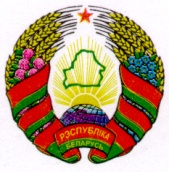 ГОРАЦКI  РАЁННЫ                                             ГОРЕЦКИЙ  РАЙОННЫЙСАВЕТ ДЭПУТАТАЎ                                          СОВЕТ ДЕПУТАТОВГОРСКI СЕЛЬСКI                                                 ГОРСКИЙ СЕЛЬСКИЙСАВЕТ ДЭПУТАТАЎ 	                                        СОВЕТ ДЕПУТАТОВ  РАШЭННЕ	                                             РЕШЕНИЕ29.12.2016  № 16-2агр. Горы                                                                                 агр. ГорыО внесении изменений  и дополнения решение  Горского  сельского Совета депутатов от 30 декабря 2015 г. № 10-5На основании пункта 2 статьи 122 Бюджетного кодекса Республики Беларусь Горский сельский Совет депутатов РЕШИЛ:1. Внести в решение  Горского сельского Совета  депутатов от 
30 декабря 2015 г. № 10-5 «О  бюджете сельсовета  на 2016 год» следующие изменения:1.1. в части первой пункта 1  цифры   «77 291,20»   и  «77 291,20» заменить соответственно цифрами    «67 638,73»       и     «67 538,73»;         1.2. в пункте 2:                                                                   в абзаце   втором    цифры   «77 291,20»    заменить    цифрами   
«67 538,73»;           в абзаце третьем цифры «77 291,20» заменить цифрами 
«67 638,73»; Установить предельный размер дефицита бюджета сельсовета на конец  2016 года в сумме 100,00 рублей и осуществить   его финансирование  согласно приложению 1`.»;	1.3. дополнить решение приложением 1`  следующего содержания:«Приложение 1`к решению Горскогосельского Совета депутатов                                                                          30.12.2015 г.  № 10-5Финансирование   дефицита бюджета сельсовета(рублей)1.4. приложения 1-4 к этому решению изложить в следующей редакции:«Приложение 1к решению Горскогосельского Совета депутатов                                                                            30.12.2015 г.  № 10-5                                                                             (в редакции решения                                                                            Горского сельского                                                                            Совета депутатов                                                                            29.12.2016 г. № 16-2)Доходы бюджета сельсовета                                                                         (рублей)  Приложение 2к решению Горскогосельского Совета депутатов                                                                            30.12.2015 г.  № 10-5                                                                            (в редакции решения                                                                            Горского сельского                                                                            Совета депутатов                                                                            29.12.2016 г. № 16-2)Расходы бюджета сельсовета  по функциональной классификации расходов бюджета по разделам, подразделам и видам(рублей)Приложение 3к решению Горскогосельского Совета депутатов                                                                          30.12.2015 г.  № 10-5                                                                          (в редакции решения                                                                          Горского сельского                                                                          Совета депутатов                                                                          29.12.2016 г. № 16-2)Распределение бюджетных назначений по Горскому сельскому исполнительному комитету в соответствии с ведомственной классификацией расходов  бюджета  сельсовета и функциональной классификацией расходов бюджета                                                                                                                                                                                                                                                         (рублей)                                              Приложение 4к решению Горскому      сельского Совета депутатов                                                                           30.12.2015г.  № 10-5                                                                           (в редакции решения                                                                           Горского сельского                                                                           Совета депутатов                                                                           29.12.2016 г. № 16-2)Переченьгосударственных программ и подпрограмм, финансирование которых предусматривается за счет средств бюджета сельсовета, вразрезе ведомственной классификации расходов бюджета сельсовета и функциональной классификации расходов бюджета                                                                                                                                                                        (рублей)2. Настоящее решение вступает в силу после его официального опубликования.Председатель                                                                              В.М.ЛеоновичНаименованиеВидИсточникТиписточникаДетализацияСуммаОБЩЕЕФИНАНСИРОВАНИЕ ФИНАНСИРОВАНИЕ ФИНАНСИРОВАНИЕ0000000100,00ВНУТРЕННЕЕФИНАНСИРОВАНИЕ1000000100,00Изменение остатков средствбюджета1070000100,00Остатки на начало отчетногопериода10701003 064,72Остатки на конец отчетногопериода10702002 964,72»;НаименованиеГруппаПодгруппаВид РазделПодразделСумма1234567НАЛОГОВЫЕ ДОХОДЫ100000058 839,93НАЛОГИ НА ДОХОДЫ И ПРИБЫЛЬ110000047 439,831234567Налоги на доходы, уплачиваемые физическими лицами111000047 439,83Подоходный налог с физических лиц111010047 439,83НАЛОГИ НА СОБСТВЕННОСТЬ130000011 286,70Налоги на недвижимое имущество13100006 955,80Земельный налог13108006 955,80Налоги на остаточную стоимость имущества13200004 330,90Налог на недвижимость13209004 330,90ДРУГИЕ НАЛОГИ, СБОРЫ (ПОШЛИНЫ) И ДРУГИЕ НАЛОГОВЫЕ ДОХОДЫ 1600000113,40Другие налоги, сборы (пошлины) и другие налоговые доходы 1610000113,40Государственная пошлина1613000113,40НЕНАЛОГОВЫЕ ДОХОДЫ30000001 068,80ДОХОДЫ ОТ ИСПОЛЬЗОВАНИЯ ИМУЩЕСТВА, НАХОДЯЩЕГОСЯ В ГОСУДАРСТВЕННОЙ СОБСТВЕННОСТИ31000006,80Доходы от размещения денежных средств бюджетов31100006,80Проценты за пользование денежными средствами бюджетов31138006,80ДОХОДЫ ОТ ОСУЩЕСТВЛЕНИЯ ПРИНОСЯЩЕЙ ДОХОДЫ ДЕЯТЕЛЬНОСТИ320000075,00Доходы от сдачи в аренду имущества, находящегося в государственной собственности321000075,001234567Доходы от сдачи в арендуземельных участков321400075,00Прочие неналоговые доходы3400000987,00Прочие неналоговые доходы3410000987,00Добровольные взносы (перечисления)3415400987,00БЕЗВОЗМЕЗДНЫЕ  ПОСТУПЛЕНИЯ40000007 630,00БЕЗВОЗМЕЗДНЫЕ  ПОСТУПЛЕНИЯ ОТ ДРУГИХ БЮДЖЕТОВ БЮДЖЕТНОЙ СИСТЕМЫ РЕСПУБЛИКИ БЕЛАРУСЬ43000007 630,00Текущие безвозмездные поступления от других бюджетов бюджетной системы Республики Беларусь43100007 630,00Дотации43160007 630,00ВСЕГО доходов000000067 538,73НаименованиеРазделПодразделВидСумма12345ОБЩЕГОСУДАРСТВЕННАЯ ДЕЯТЕЛЬНОСТЬ01000052 803,4012345Государственные органы общего назначения01010047 726,40Органы местного управления и самоуправления01010447 726,40Другая общегосударственная деятельность0110004 090,00Иные общегосударственные вопросы0110034 090,00Межбюджетные трансферты011100987,00Трансферты бюджетам других уровней011101987,00ЖИЛИЩНО-КОММУНАЛЬНЫЕ УСЛУГИ И ЖИЛИЩНОЕ СТРОИТЕЛЬСТВО06000014 835,33Благоустройство населенных пунктов06030014 835,33ВСЕГО расходов00000067 638,73НаименованиеГлаваРазделПодразделВидСумма123456123456Горский сельский исполнительный комитет 01000000067 638,73Общегосударственная деятельность01001000052 803,40Государственные органы общего назначения01001010047 726,40Органы местного управления и самоуправления01001010447 726,40Другая общегосударственная деятельность0100110004 090,00Иные общегосударственные вопросы0100110034 090,00Межбюджетные трансферты01110001987,00Трансферты бюджетам других уровней01110101987,00Жилищно-коммунальные услуги и жилищное строительство01006000014 835,33Благоустройство населенных пунктов01006030014 835,33ВСЕГО расходов00000000067 638,73Наименование государственной программы, подпрограммыНаименование раздела по функциональной классификации расходовРаспорядитель средствОбъем финансирова-ния12341. Государственная программа «Комфортное жилье и благоприятная среда» на 2016-2020 годы, утвержденная постановлением Совета Министров Республики Беларусь от 21 апреля 2016 г. № 326 (Национальный правовой Интернет-портал Республики Беларусь 16.05.2016, 5/42062):подпрограмма  «Обеспечение качества и доступности услуг»Жилищно-коммунальные услуги и жилищное строительствоГорский сельский исполнительный комитет14 835,33Итого по программе   14 835,33».